ПАВЛОДАР ҚАЛАСЫНЫҢ                                                                 АКИМАТ ГОРОДА 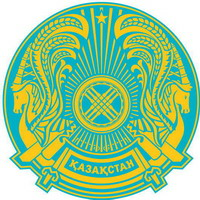                ӘКІМДІГІ                                                                                         ПАВЛОДАРА«ПАВЛОДАР ҚАЛАСЫ                                                                ГУ  «ОТДЕЛ ОБРАЗОВАНИЯБІЛІМ БЕРУ БӨЛІМІ» ММ                                                                  ГОРОДА  ПАВЛОДАРА» 140000, Павлодар қаласы                                                                      140000, город Павлодар   Кривенко көшесі, 25                                                                                   ул. Кривенко, 25                тел./факс.: 32-21-67                                                                                 тел./факс.: 32-21-67             БҰЙРЫҚ                                                                             ПРИКАЗ2012 ж.   «11»   желтоқсан                                                 № 1-18/1482№ 1-18/1482                                                                          «11»   декабрь 2012 г.Музыка, технология, бейнелеу өнері және сызу кабинеттерінің байқау-сайысы туралыҚР мемлекеттік жалпы білім беру стандартын жүзеге асыруда білім беру үрдісінің жағдайын бақылау  және оқу кабинетінің ролін көтеру мақсатында білім беру бөлімінің 2012-2013 оқу жылының жоспарына сәйкес   БҰЙЫРАМЫН: 1.Қала мектептерінің музыка, технология, бейнелеу өнері, сызу пәндері бойынша 2013 жылдың 21-28 қаңтар аралығында кабинеттердін байқау-сайысы өткізілсін.. 2. Пән кабинеттері байқауының мерзім кестесі бекітілсін:3. Музыка, технология, бейнелеу өнері, сызу кабинеттері байқауының төрешілер құрамы бекітілсін (№1 қосымша).4. Байқаудың төрағалары - қалалық білім беру бөлімінің әдіскерлері аралық нәтижелерді ай сайын жүргізсін.5. Осы бұйрықтың орындалуын білім беру бөлімі бастығының орынбасары Г. Ш. Шиндлярскаяға жүктелсін. Білім беру бөлімінің бастығы                             Мұқашева З. К.      Келісілді:                   Білім беру бөлімі бастығының орынбасары  Г. Шиндлярская Танысты:                               Әдістемелік кабинет меңгерушісі  Ш.С.НұрахметоваПәнУақытыТөраға аты-жөніМузыкақаңтарГеложутдинова Ж. З.технология, бейнелеу өнері, сызуқаңтарАлимова С. Ж.